
 Mes amis, on doit éviter de gaspiller l'eau car elle est présieuse. Ne polluez pas la nappe d'eau en utilisait beaucoup de produits de nettoyer (chimiques) et ne pas deverser des dechets dans la mer. Mes copins, faites  la chasse aux fuites pour économiser l'eau.l'eau est un trésor on doit tout le proteger 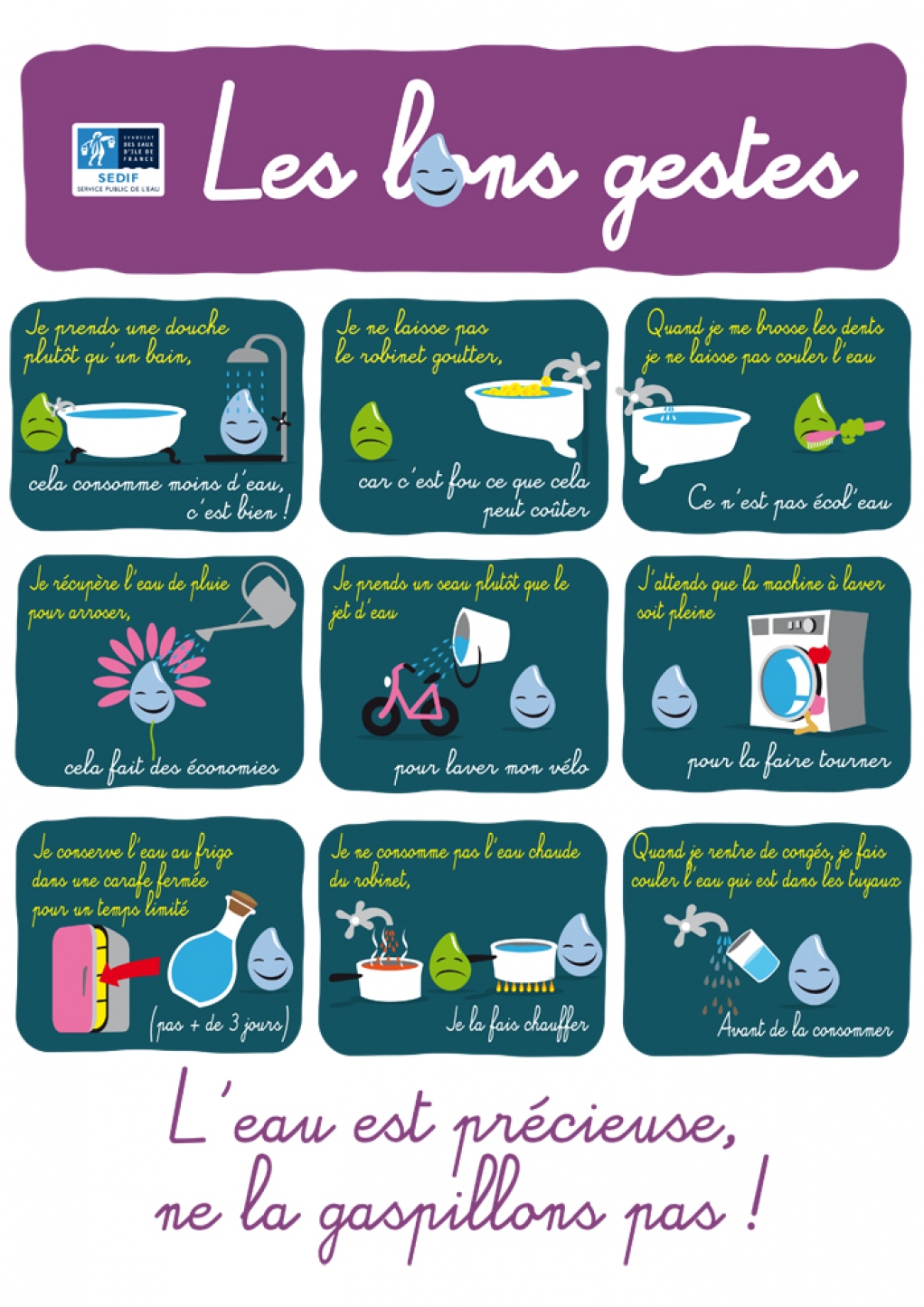 